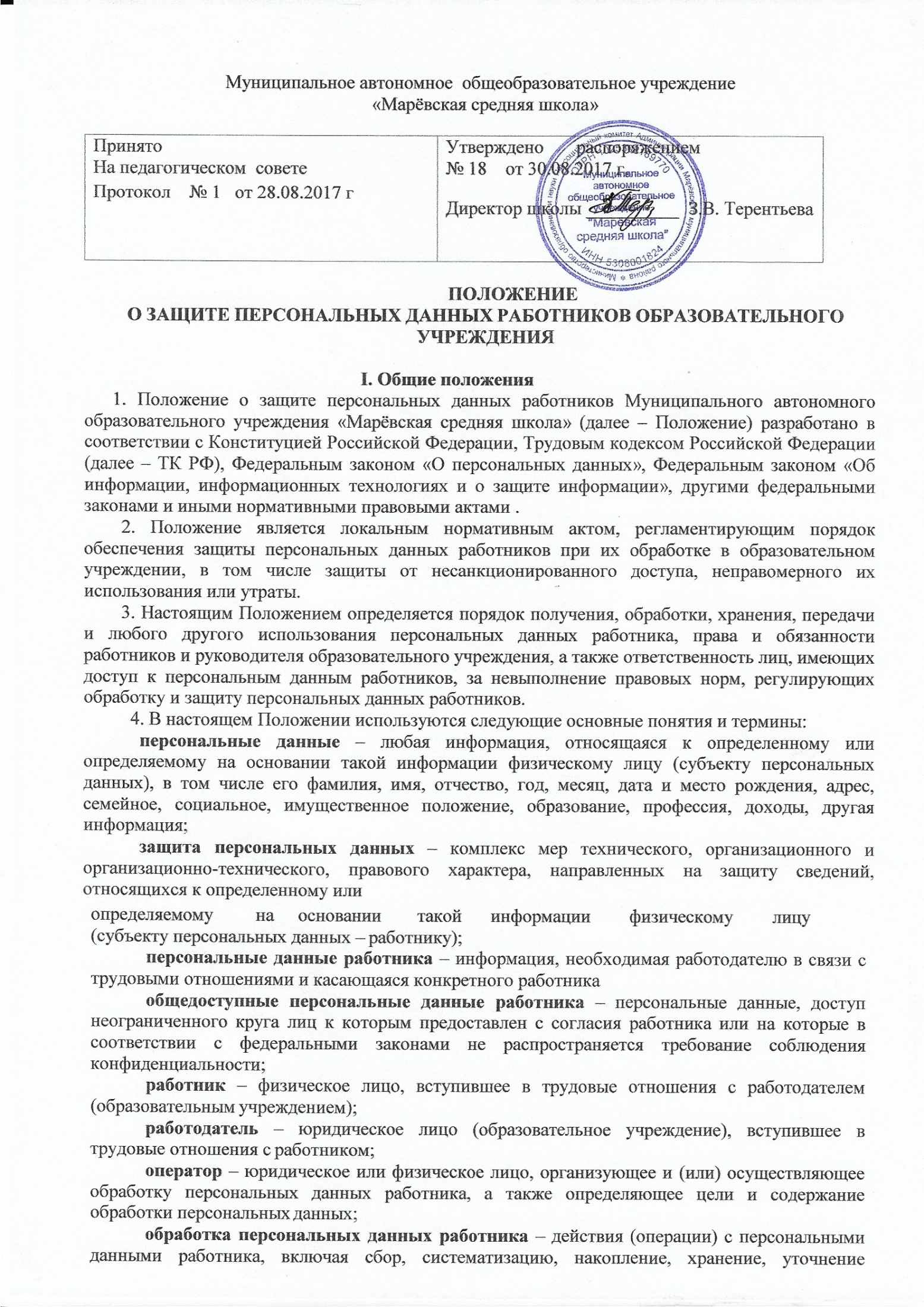  (обновление, изменение), использование, распространение (в том числе передачу), обезличивание, блокирование, уничтожение персональных данных;информационная система персональных данных – информационная система, представляющая собой совокупность персональных данных, содержащихся в базе данных, а также информационных технологий и технических средств, позволяющих осуществлять обработку таких персональных данных с использованием средств автоматизации или без использования таких средств;использование персональных данных – действия (операции) с персональными данными, совершаемые работодателем (уполномоченным им лицом) в целях принятия решений или совершения иных действий, порождающих юридические последствия в отношении работников или других лиц либо иным образом затрагивающих права и свободы работников или других лиц;конфиденциальность персональных данных – обязательное для соблюдения работодателем или лицом, получившим доступ к персональным данным работников, требование не допускать их распространения без согласия работника или иного законного основания;блокирование персональных данных – временное прекращение сбора, систематизации, накопления, использования, распространения персональных данных, в том числе их передачи;уничтожение персональных данных – действия, в результате  которых невозможно восстановить содержание персональных данных в информационной системе персональных данных или в результате которых уничтожаются материальные носители персональных данных.Персональные данные работников относятся к категории конфиденциальной информации (В соответствии с ч. 2 ст. 7 Федерального закона «О персональных данных» обеспечения конфиденциальности персональных данных не требуется в случае обезличивания персональных данных и в отношении общедоступных персональных данных).Настоящее Положение является локальным нормативным актом, который утверждается работодателем с учетом мнения выборного органа первичной профсоюзной организации в порядке, установленном ст. 372 ТК РФ для принятия локальных нормативных актов.Состав  персональных  данных  работниковК персональным данным работников, получаемым работодателем и подлежащим хранению у работодателя в порядке, предусмотренном законодательством Российской Федерации и настоящим Положением, относятся следующие документы, содержащиеся в личных делах работников:копия паспорта (паспортные данные работника);копия страхового свидетельства государственного пенсионного страхования;копия документа воинского учета (для военнообязанных и лиц, подлежащих призыву на военную службу);копия документа об образовании, квалификации или наличии специальных знаний (при поступлении на работу, требующую специальных знаний или специальной подготовки);анкетные данные, заполненные работником при поступлении на работу или в процессе работы (в т.ч. автобиография, сведения о семейном положении работника, перемене фамилии, наличии детей и иждивенцев);иные документы, которые с учетом специфики работы и в соответствии с законодательством РФ должны быть предъявлены работником при заключении трудового договора или в период его действия;трудовой договор (соглашения о внесении изменений и дополнений в него);копии приказов о приеме, переводах, увольнении, повышении заработной платы, премировании, поощрениях и взысканиях;личная карточка по форме Т-2;заявления;документы о прохождении работником аттестации, собеседования, повышения квалификации (аттестационный лист);иные документы, содержащие сведения о работнике, нахождение которых в личном деле работника необходимо для документального оформления трудовых правоотношений с работником.Документы, содержащие персональные данные работников, создаются путем:копирования оригиналов;внесения сведений в учетные формы (на бумажных и электронных носителях);получения оригиналов необходимых документов.Основные условия проведения обработки персональныхданных работниковПри определении объема и содержания обрабатываемых персональных данных работников работодатель должен руководствоваться Конституцией РФ, ТК РФ и иными федеральными законами.Обработка персональных данных работников может осуществляться исключительно в целях обеспечения соблюдения законов и иных нормативных правовых актов, содействия работникам в трудоустройстве, обучении и продвижении по службе, обеспечения личной безопасности работников, контроля количества и качества выполняемой работы и обеспечения сохранности имущества.Персональные данные следует получать у самого работника. Если персональные данные работника, возможно, получить только у третьей стороны, то работник должен быть уведомлен об этом заранее и от него должно быть получено письменное согласие.При получении персональных данных работодатель должен сообщить работнику о целях, предполагаемых источниках и способах получения персональных данных, а также о характере подлежащих получению персональных данных и последствиях отказа работника дать письменное согласие на их получение.Работодатель не имеет права получать и обрабатывать персональные данные работника о его политических, религиозных и иных убеждениях и частной жизни. В случаях, непосредственно связанных с вопросами  трудовых отношений, данные о частной жизни работника (информация о жизнедеятельности в сфере семейных бытовых, личных отношений) могут быть получены и обработаны работодателем только с его письменного согласия.Работодатель не имеет права получать и обрабатывать персональные данные работника о его членстве в общественных объединениях или его профсоюзной деятельности, за исключением случаев, предусмотренных ТК РФ или иными федеральными законами.При получении персональных данных не от работника (за  исключением случаев, если персональные данные были предоставлены работодателю на основании федерального закона или если персональные данные являются общедоступными), работодатель до начала обработки таких персональных данных обязан предоставить работнику следующую информацию:наименование (фамилия, имя, отчество) и адрес оператора или его представителя;цель обработки персональных данных и ее правовое основание;предполагаемые пользователи персональных данных;4.установленные законодательством права субъекта персональных данных.Обработка указанных персональных данных работников работодателем возможна без их согласия в следующих случаях:персональные данные являются общедоступными;персональные данные относятся к состоянию здоровья работника и их обработка необходима для защиты его жизни, здоровья или иных жизненно важных интересов либо жизни, здоровья или иных жизненно важных интересов других лиц и получение согласия работника невозможно;по требованию полномочных государственных органов в случаях, предусмотренных федеральным законом.Работники и их представители должны быть ознакомлены под роспись с документами работодателя, устанавливающими порядок обработки персональных данных работников, а также об их правах и обязанностях в этой области.Хранение и передача персональных данных работниковПерсональные данные работников образовательного учреждения хранятся на бумажных и электронных носителях в специально предназначенном для этого помещении.Для организации хранения персональных данных в образовательном учреждении специалисты по информационной работе и другие специалисты проводят мероприятия по определению круга информационных систем и совокупности обрабатываемых персональных данных, категорированию персональных данных и предварительной классификации информационных систем.В процессе хранения персональных данных работников необходимо обеспечивать:требования законодательства, устанавливающие правила хранения конфиденциальных сведений;сохранность имеющихся данных, ограничение доступа к ним в соответствии с законодательством РФ и настоящим Положением;контроль за достоверностью и полнотой персональных данных, их регулярное обновление и внесение по мере необходимости соответствующих изменений.Доступ к персональным данным работников разрешается только специально уполномоченным лицам, при этом указанные лица должны иметь право получать только те персональные данные работника, которые необходимы для выполнения конкретных функций.Внутренний доступ к персональным данным работников в образовательном учреждении осуществляется в соответствии со списком  лиц, уполномоченных на получение и доступ к персональным данным, утвержденным приказом руководителя образовательного учреждения.Иные права и обязанности работников образовательного учреждения, в трудовые обязанности которых входит обработка персональных данных работников, определяются также должностными инструкциями.Право внутреннего доступа к персональным данным работников образовательного учреждения имеют:руководитель организации;работник, чьи персональные данные подлежат обработке;главный бухгалтер;ведущий бухгалтер;инспектор по кадрам;секретарь учебной части;зам.директора по УВРВ целях обеспечения надлежащего выполнения трудовых обязанностей доступ к персональным данным работника может быть предоставлен на основании приказа руководителя образовательного учреждения иному работнику, должность которого не включена в список лиц, уполномоченных на получение и доступ к персональным данным.Юридическим и физическим лицам, оказывающим услуги образовательному учреждению на основании заключенных гражданско - правовых договоров (либо на иных основаниях), которым необходим доступ к персональным данным работников образовательного учреждения в связи с выполнением ими обязательств по указанным договорам, соответствующие данные могут предоставляться работодателем только после подписания с ними соглашения о неразглашении конфиденциальной информации.В исключительных случаях, исходя из договорных отношений с третьими лицами, допускается наличие в договорах пунктов о неразглашении конфиденциальной информации, в том числе предусматривающих защиту персональных данных работников.Работники, осуществляющие обработку персональных данных, должны быть уведомлены в письменной форме о своей обязанности не разглашать персональные данные работников, к которым они получили доступ.Получателями персональных данных работника вне образовательного учреждения на законном основании являются органы пенсионного обеспечения, органы социального страхования, определяемые в соответствии с федеральными законами о конкретных видах обязательного социального страхования; органы прокуратуры и другие правоохранительные органы; налоговые органы; федеральная инспекция труда; профессиональные союзы, а также иные органы и организации в соответствии с федеральными законами.Работодатель не может сообщать персональные данные работника третьей стороне без письменного согласия работника, за исключением случаев, когда это необходимо в целях предупреждения угрозы жизни и здоровью работника, а также в других случаях, предусмотренных ТК РФ или иными федеральными законами.Работодатель обязан передавать персональные данные работника представителям работников в порядке, установленном ТК РФ и иными федеральными законами, и ограничивать эту информацию только теми персональными данными работника, которые необходимы для выполнения указанными представителями их функций.Любые лица, обладающие доступом к персональным данным работников образовательного учреждения, обязаны соблюдать специальный режим их использования и защиты. Лица, получившие персональные данные работника на законном основании, обязаны использовать их исключительно  в целях, которые заявлялись при запросе соответствующей информации, а также не разглашать такую информацию (исключения из данного правила определяются только федеральными законами).Лицо, которое получает личное дело другого работника во временное пользование, не имеет права делать в нем какие-либо пометки, исправления, вносить новые записи, извлекать документы из личного дела или помещать в него новые.В целях обеспечения соблюдения режима конфиденциальности персональных данных в образовательном учреждении ведутся следующие учетные документы движения персональных данных работников:Способы защиты персональных данных работниковЗащита персональных данных работников представляет собой регламентированный технологический, организационный и иной процесс, предупреждающий нарушение доступности, целостности, достоверности и конфиденциальности персональных данных работников образовательного учреждения и обеспечивающий надежную безопасность информации.Защита персональных данных работников от неправомерного их использования или утраты обеспечивается работодателем за счет его средств в порядке, установленном федеральным законом.Для обеспечения внутренней защиты персональных данных работников работодатель:регламентирует состав работников, функциональные обязанности которых требуют соблюдения режима конфиденциальности;избирательно и обоснованно распределяет документы и информацию между работниками, имеющими доступ к персональным данным;своевременно обеспечивает работников информацией о требованиях законодательства по защите персональных данных;обеспечивает организацию порядка уничтожения информации; проводит разъяснительную работу с работниками, имеющими доступ кперсональным данным, по предупреждению утраты сведений при работе с персональными данными.Защита сведений, хранящихся в электронных базах данных работодателя, от несанкционированного доступа, искажения и уничтожения информации,  а  также  от  иных  неправомерных  действий,    обеспечиваетсяразграничением прав доступа с использованием учетной записи и системой паролей.Для обеспечения внешней защиты персональных данных работников образовательное учреждение:обеспечивает порядок приема, учета и контроля деятельности посетителей;организует пропускной режим;обеспечивает охрану территории, зданий, помещений, транспортных средств.Все лица, связанные с получением, обработкой и защитой персональных данных, обязаны подписать обязательство о неразглашении персональных данных работников.В случае выявления недостоверных персональных данных работника или неправомерных действий с ними на период проверки работодатель  обязан осуществить блокирование персональных данных работника с момента обращения его самого или его законного представителя либо получения запроса уполномоченного органа по защите прав субъектов.При выявлении неправомерных действий с персональными данными работника работодатель обязан устранить допущенные нарушения не более трех рабочих дней с даты такого выявления.В случае невозможности устранения допущенных нарушений работодатель не позднее чем через три рабочих дня с даты выявления неправомерности действий с персональными данными работника обязан уничтожить персональные данные работника.В случае отзыва работником согласия на обработку своих  персональных данных работодатель обязан прекратить обработку персональных данных работника и уничтожить их в срок, не превышающий трех рабочих дней с даты поступления указанного отзыва, если иное не предусмотрено соглашением между работником и работодателем.Права работников в целях обеспечения защиты персональных данных, хранящихся у работодателяВ целях обеспечения защиты персональных данных, хранящихся у работодателя, работники имеют право на бесплатное получение полной информации о:лицах, которые имеют доступ к персональным данным или которым может быть предоставлен такой доступ;перечне обрабатываемых персональных данных и источниках их получения;сроках обработки персональных данных, в том числе сроках их хранения;юридических последствиях обработки их персональных данных.Работники имеют право на:бесплатное получение полной информации о своих персональных данных и обработке этих данных;свободный бесплатный доступ к своим персональным данным, в том числе на получение копий любой записи, содержащей персональные данные работника, за исключением случаев, предусмотренных  федеральным законом;определение своих представителей для защиты своих персональных данных;доступ к относящимся к ним медицинским данным с помощью медицинского специалиста по их выбору;требование об исключении или исправлении неверных или неполных персональных данных, а также данных, обработанных с нарушением требований ТК РФ или иного федерального закона. При отказе работодателя исключить или исправить персональные данные работника он имеет право заявить в письменной форме работодателю о своем несогласии с соответствующим обоснованием такого несогласия. Персональные данные оценочного характера работник имеет право дополнить заявлением, выражающим его собственную точку зрения;требование об извещении работодателем всех лиц, которым ранее были сообщены неверные или неполные персональные данные работника, обо всех произведенных в них исключениях, исправлениях или дополнениях;обжалование в суд любых неправомерных действий или бездействия работодателя при обработке и защите его персональных данных.Работники не должны отказываться от своих прав на сохранение и защиту тайны.Обязанности работников в целях обеспечения достоверности их персональных данныхВ целях обеспечения достоверности персональных данных работники обязаны:при приеме на работу в образовательное учреждение представлять о себе достоверные сведения в порядке и объеме, предусмотренном законодательством Российской Федерации;в случае изменения персональных данных работника (фамилия, имя, отчество, адрес места жительства, паспортные данные, сведения об образовании, состоянии здоровья (вследствие выявления в соответствии с медицинским заключением противопоказаний для выполнения работником его должностных, трудовых обязанностей) и т.п.) сообщать об этом работодателю в разумные сроки.Ответственность за нарушение норм, регулирующих обработку и защиту персональных данных работниковЛица, виновные в нарушении норм, регулирующих получение, обработку   и   защиту   персональных   данных   работника,   привлекаются кдисциплинарной и материальной ответственности в порядке, установленном ТК РФ и иными федеральными законами, а также привлекаются к гражданско-правовой, административной и уголовной ответственности в порядке, установленном федеральными законами.За неисполнение или ненадлежащее исполнение работником по его вине возложенных на него обязанностей по соблюдению установленного порядка работы со сведениями конфиденциального характера работник несет дисциплинарную и материальную ответственность в порядке, установленном ТК РФ, и иную юридическую ответственность в порядке, установленном федеральным законом.Лица, в обязанность которых входит ведение персональных данных работников, обязаны обеспечить каждому возможность ознакомления с документами и материалами, непосредственно затрагивающими его права и свободы, если иное не предусмотрено законом.Неправомерный отказ в предоставлении собранных в установленном порядке документов, либо несвоевременное предоставление таких документов или иной информации в случаях, предусмотренных законом, либо предоставление неполной или заведомо ложной информации влечет наложение на должностных лиц административного штрафа в размере, определяемом Кодексом РФ об административных правонарушениях.Заключительные положенияРаботодатель обязан ознакомить работников с настоящим Положением, а также с внесенными в него изменениями и дополнениями под роспись с указанием даты ознакомления.Изменения и дополнения в настоящее Положение вносятся в порядке, установленном ст. 372 ТК РФ для принятия локальных нормативных актов.Приложение 1 Согласие на обработку персональных данных сотрудника№ 		« 	» 	20 	г.Я, 			, документ удостоверяющий личность 	, серия 	, № 	,выдан	«_   »_ 		г. 	проживающий(ая) по адресу: 		,      (далее-«Субъект персональных данных») , в соответствии с требованиями статьи 9 Федерального закона от 27.07.2006 г. № 152-ФЗ "О персональных данных", Положения по обработке и защите  персональных  данных  от «      »_ 	201  г.,  подтверждаю  свое согласие на обработку Марёвская средняя школа адрес: 175350, Новгородская область, с. Марёво, ул. Мудрова,   дом 19 (далее- «Оператор») моих персональных данных включающих:фамилию имя отчество;сведения, содержащиеся в паспорте или ином документе, удостоверяющем личность;сведения о месте жительства;информация, содержащаяся в трудовой книжке;-информация,	содержащаяся	в	страховом	свидетельстве	государственного пенсионного страхования;сведения, содержащиеся в документах воинского учета для военнообязанных и лиц, подлежащих призыву на военную службу;об образовании, квалификации или наличии специальных знаний или подготовки, сведения по повышению квалификации и переподготовке работников, их аттестации, по служебным расследованиям;сведения, содержащиеся в свидетельстве о постановке на учет физического лица в налоговом органе на территории Российской Федерации;-информация, содержащаяся в личной медицинской книжке;-информация о судимости;информация, содержащаяся в кадровых документах;данные о заработной плате;данные, содержащиеся в трудовом договоре;данные, содержащиеся в исполнительных листах, в отчетах по исполнительным листам;сведения в документах, необходимых для предоставления работнику гарантий и компенсаций, установленных действующим законодательством (о составе семьи; документы, подтверждающие дополнительные гарантии и компенсации по определенным основаниям, предусмотренным законодательством; о беременности работницы;  о возрасте малолетних детей);контактные телефоны субъекта.Разрешаю Оператору осуществлять обработку персональный данных в следующих целях:обеспечения	соблюдения	федеральных	законов	или	иных	нормативных правовых актов,содействия работникам в осуществлении трудовой деятельности, обучению и продвижению по службе,обеспечения личной безопасности работников при исполнении должностных обязанностей,контроля количества и качества выполняемой работы,обеспечения сохранности имущества,начисления и выплаты заработной платы работникам,обеспечение социальными льготами в соответствии с действующим законодательством.Предоставляю Оператору право осуществлять все действия (операции), с персональными данными, включая: сбор, систематизацию, накопление, хранение, уточнение (обновление, изменение), использование, распространение (в том числе передачу), обезличивание, блокирование, уничтожение персональных данных.Оператор вправе обрабатывать персональные данные на бумажных носителях, в информационной системе , по средствам Интернет .Предоставляю Оператору право осуществлять передачу персональных данных в соответствии с действующим законодательством РФ по сетям общего пользования и на бумажных носителях в государственные органы: Пенсионный фонд РФ, Фонд  социального страхования РФ, Министерство по налогам и сборам РФ, Военный комиссариат, а также в Банк «ВТБ24»для получения заработной платы.Передача персональных данных иным лицам может осуществляться только с моего письменного согласия.Срок действия данного согласия устанавливается на период работы у оператора.Согласие может быть отозвано мною в любое время на основании моего письменного заявления предоставленного на адрес Оператора по почте заказным письмом с уведомлением о вручении либо вручено лично под роспись представителю Оператора.Наименование организации: Марёвская средняя школаадрес: 175350 Новгородская  область, с. Марёво, ул. Мудрова, дом 19 ИНН : 5308001824ОГРН: 1025302189770Субъект персональных данных: Фамилия, имя, отчествоАдресПаспортные данные	выдан/	/Подпись	ФИОПриложение 2 ОБЯЗАТЕЛЬСТВО/СОГЛАШЕНИЕ О НЕРАЗГЛАШЕНИИ ПЕРСОНАЛЬНЫХ ДАННЫХ СУБЪЕКТА ПЕРСОНАЛЬНЫХ ДАННЫХЯ, 	,  паспортсерии	 	,	номер	 	,выданный 	« 	» 		г., проживающий по адресу: 					, в период трудовых отношений с Марёвской средней школой и после их прекращения в течение пяти лет обязуюсь:не разглашать и не передавать третьим лицам сведения, содержащие персональные данные, которые мне будут доверены или станут известны при исполнении должностных обязанностей, кроме случаев, предусмотренных законодательством Российской Федерации и с разрешения руководителя организации;выполнять требования приказов, положения и инструкций по обработке персональных данных в части меня касающейся;в случае попытки посторонних лиц получить от меня сведения, содержащие персональные данные, а также в случае утери носителей информации, содержащих такие сведения, немедленно сообщить об этом руководителю или лицу, ответственному за организацию обработки персональных данных;4)в случае увольнения все носители информации, содержащие персональные данные (документы, диски, дискеты, распечатки, кино- и фотоматериалы, и др.), которые находились в моем распоряжении , в связи с выполнением трудовых обязанностей в организации, передать непосредственному руководителю и (или) ответственному за организацию обработки персональных данных .5)после увольнения обязан в течение пяти лет не разглашать и не использовать для себя или других лиц персональные данные о субъектах персональных данных.6)не производить преднамеренных действий, нарушающих достоверность, целостность или конфиденциальность персональных данных, хранимых  и обрабатываемых в Марёвской средней школе.До моего сведения также доведены с разъяснениями соответствующие положения по обеспечению сохранности персональных данных при автоматизированной обработке информации, а также при обработке информации без использования средств автоматизации.Мне известно, что нарушение этого обязательства может повлечь ответственность, предусмотренную трудовым, административным и уголовным законодательством Российской Федерации.« 	»		 20_ 	г. (подпись)Приложение 3СОГЛАСИЕ РОДИТЕЛЯ/ЗАКОННОГО ПРЕДСТАВИТЕЛЯНА ОБРАБОТКУ ПЕРСОНАЛЬНЫХ ДАННЫХ НЕСОВЕРШЕННОЛЕТНЕГОЯ, 	,(ФИО родителя или законного представителя)паспорт 	выдан 	,(серия, номер)	(когда и кем выдан) 	_(в случае опекунства указать реквизиты документа, на основании которого осуществляется опека или попечительство)являясь законным представителем несовершеннолетнего   	 	,(ФИО несовершеннолетнего)Приходящегося мне	 	, зарегистрированного по адресу: 			, даю свое согласие на обработку в Марёвской средней школе                   (наименование  образовательной организации)персональных данных несовершеннолетнего, относящихся исключительно к перечисленным ниже категориям персональных данных: фамилия, имя, отчество; пол; дата рождения; тип документа, удостоверяющего личность; данные документа, удостоверяющего личность; гражданство; образовательная организация; класс; информация о праве на прохождение государственной итоговой аттестации;  информация о форме прохождения государственной итоговой аттестации; информация о выбранных экзаменах; информация о результатах экзаменов, и иная информация, связанная с образовательным процессом.Я даю согласие на использование персональных данных несовершеннолетнего исключительно в следующих целях:Персонифицированного учета контингента обучающихся по основным образовательным программам и дополнительным общеобразовательным программам в рамках единой федеральной межведомственной системы ГС «Контингент»;Обработки персональных данных в иных информационных системах для осуществления образовательного процесса.Настоящее согласие предоставляется мной на осуществление действий в отношении персональных данных несовершеннолетнего, которые необходимы для достижения указанных выше целей, включая (без ограничения) сбор, систематизацию, накопление, хранение, уточнение (обновление, изменение), использование, передачу третьим лицам для осуществления действий по обработке информации: Федеральный сегмент единой межведомственной системы учета контингента обучающихся; Региональный сегмент единой межведомственной системы учета контингента обучающихся; Министерство образования Новгородской области; ООО «Дневник.ру»; муниципальные органы управления образованием, обезличивание, блокирование персональных данных, а также осуществление любых иных действий, предусмотренных действующим законодательством РФ.Я проинформирован,  что Марёвская средняя школа гарантирует(наименование  образовательной организации))обработку персональных данных несовершеннолетнего в соответствии с действующим законодательством РФ как неавтоматизированным, так и автоматизированным способами.Данное согласие действует до достижения целей обработки персональных данных или в течение срока хранения информации.Данное согласие может быть отозвано в любой момент по моему письменному заявлению.Я подтверждаю, что, давая такое согласие, я действую по собственной воле и в интересах несовершеннолетнего."       " 	201    г.	 	/ 	